Руководствуясь пунктом 4 статьи 157 Бюджетного кодекса Российской Федерации администрация ПОСТАНОВЛЯЕТ: 1. Утвердить Порядок проведения анализа осуществления главными администраторами бюджетных средств бюджета муниципального образования муниципального района «Печора» внутреннего финансового контроля и внутреннего финансового аудита согласно приложению к настоящему постановлению.2. Настоящее постановление вступает в силу со дня его подписания и распространяется на правоотношения с 01.04.2019 и подлежит  размещению на официальном сайте администрации муниципального района «Печора».3. Контроль  за исполнением настоящего постановления возложить на начальника управления финансов муниципального района «Печора».Глава муниципального района-                                            руководитель администрации                                                                 Н.Н. Паншина Приложение к постановлениюадминистрации  МР "Печора"от 04 февраля 2019 г. № 120ПОРЯДОКПРОВЕДЕНИЯ АНАЛИЗА ОСУЩЕСТВЛЕНИЯ ГЛАВНЫМИ АДМИНИСТРАТОРАМИ СРЕДСТВ БЮДЖЕТА МУНИЦИПАЛЬНОГО ОБРАЗОВАНИЯ МУНИЦИПАЛЬНОГО РАЙОНА  «ПЕЧОРА» ВНУТРЕННЕГО ФИНАНСОВОГО КОНТРОЛЯ И ВНУТРЕННЕГО ФИНАНСОВОГО АУДИТА1. Общие положения1.1. Настоящий Порядок разработан в целях обеспечения реализации Управлением финансов муниципального района «Печора» (далее - Управление финансов) полномочий, определенных положениями пункта 4 статьи 157 Бюджетного кодекса Российской Федерации, и устанавливает правила проведения анализа осуществления главными распорядителями средств бюджета муниципального образования муниципального района «Печора», главными администраторами доходов бюджета муниципального образования муниципального района «Печора», главными администраторами источников финансирования дефицита бюджета муниципального образования муниципального района «Печора» (далее - главные администраторы средств бюджета муниципального образования муниципального района «Печора») внутреннего финансового контроля и внутреннего финансового аудита.1.2. Анализ осуществления главными администраторами средств бюджета муниципального образования муниципального района «Печора» внутреннего финансового контроля и внутреннего финансового аудита (далее - анализ) организуется и проводится в соответствии с законодательством Российской Федерации, Республики Коми, муниципальными правовыми актами, а также настоящим Порядком.1.3. Целью анализа является оценка системы внутреннего финансового контроля и внутреннего финансового аудита, осуществляемого главными администраторами средств бюджета муниципального образования муниципального района «Печора».2. Планирование проведения анализа2.1. Планирование проведения анализа осуществляет сектор  финансово-бюджетного надзора Управления финансов.2.2. Анализ проводится на основании плана проведения анализа (далее - план).2.3. План утверждается начальником Управления финансов ежегодно   в IV квартале года, предшествующего году проведения анализа, и содержит сведения о наименовании главного администратора средств бюджета муниципального образования муниципального района «Печора»; периоде проведения анализа; анализируемом периоде осуществления главными администраторами средств бюджета муниципального образования муниципального района «Печора» внутреннего финансового контроля и внутреннего финансового аудита; ответственных исполнителях.2.4. По решению главы  муниципального района – руководителя администрации  проводится внеплановый анализ.3. Проведение анализа3.1. Анализ проводится должностными лицами сектора финансово- бюджетного надзора Управления финансов на основании приказа о проведении анализа (далее - приказ).В приказе указываются:наименование главного администратора средств бюджета муниципального образования муниципального района «Печора»;даты начала и окончания проведения анализа, срок проведения анализа;анализируемый период осуществления главным администратором средств бюджета муниципального образования муниципального района «Печора» внутреннего финансового контроля и внутреннего финансового аудита;должность, фамилии, имя, отчество должностных лиц, ответственных за проведение анализа;тема анализа.3.2. Анализ проводится посредством изучения документов, материалов и информации, представленных главным администратором средств бюджета муниципального образования муниципального района «Печора» и (или) полученных в ходе контрольных мероприятий, проведенных в отношении данного главного администратора средств бюджета муниципального образования муниципального района «Печора» и (или) его подведомственной сети в текущем году и (или) в двух предшествующих годах.3.3. Срок проведения анализа не может превышать 30 рабочих дней с даты начала проведения анализа.В срок проведения анализа не засчитываются периоды времени с даты направления запроса Управлением финансов в адрес главного администратора средств бюджета муниципального образования муниципального района «Печора» до даты получения запрошенных документов, материалов и информации.3.4. При проведении анализа исследуются:1) осуществление главным распорядителем средств бюджета муниципального образования муниципального района «Печора» внутреннего финансового контроля, направленного на:соблюдение внутренних стандартов и процедур составления и исполнения бюджета по расходам, включая расходы на закупку товаров, работ, услуг для обеспечения нужд муниципального района «Печора», составления бюджетной отчетности и ведения бюджетного учета этим главным распорядителем средств бюджета муниципального образования муниципального района «Печора» и подведомственными ему распорядителями и получателями средств бюджета муниципального образования муниципального района «Печора»;подготовку и организацию мер по повышению экономности и результативности использования средств бюджета муниципального образования муниципального района «Печора»;2) осуществление главным администратором доходов бюджета муниципального образования муниципального района «Печора» внутреннего финансового контроля, направленного на соблюдение внутренних стандартов и процедур составления и исполнения бюджета по доходам, составления бюджетной отчетности и ведения бюджетного учета этим главным администратором доходов бюджета муниципального образования муниципального района «Печора» и подведомственными администраторами доходов бюджета муниципального образования муниципального района «Печора»;3) осуществление главным администратором источников финансирования дефицита бюджета муниципального образования муниципального района «Печора» внутреннего финансового контроля, направленного на соблюдение внутренних стандартов и процедур составления и исполнения бюджета по источникам финансирования дефицита бюджета муниципального образования муниципального района «Печора», составления бюджетной отчетности и ведения бюджетного учета этим главным администратором источников финансирования бюджета муниципального образования муниципального района «Печора» и подведомственными администраторами источников финансирования дефицита бюджета муниципального образования муниципального района «Печора»;4) осуществление главным администратором средств бюджета муниципального образования муниципального района «Печора» (его уполномоченными должностными лицами) на основе функциональной независимости внутреннего финансового аудита в целях:оценки надежности внутреннего финансового контроля и подготовки рекомендаций по повышению его эффективности;подтверждения достоверности бюджетной отчетности и соответствия порядка ведения бюджетного учете методологии и стандартам бюджетного учета, установленным Управлением финансов;подготовки предложений по повышению экономности и результативности использования средств бюджета муниципального образования муниципального района «Печора»;5) осуществление главным администратором средств бюджета муниципального образования муниципального района «Печора» ведомственного финансового контроля.4. Оформление и реализация результатов анализа4.1. Результаты анализа не позднее последнего дня срока проведения анализа оформляются заключением, которое подписывается должностными лицами, ответственными за проведение анализа, и направляется главному администратору средств бюджета муниципального образования муниципального района «Печора» не позднее 5 рабочих дней с даты подписания.4.2. Заключение должно содержать следующие сведения:наименование главного администратора средств бюджета муниципального образования муниципального района «Печора»;номер и дату приказа о проведении анализа;даты начала и окончания проведения анализа;анализируемый период осуществления главным администратором средств бюджета муниципального образования муниципального района «Печора» внутреннего финансового контроля и внутреннего и внутреннего финансового аудита;описание проведенного анализа;сведения о текущем состоянии осуществления главным администратором средств бюджета муниципального образования муниципального района «Печора» внутреннего финансового контроля и внутреннего финансового аудита, ведомственного финансового контроля;выявленные недостатки в осуществлении главным администратором средств бюджета муниципального образования муниципального района «Печора» внутреннего финансового контроля и внутреннего финансового аудита;оценку осуществления главным администратором средств бюджета муниципального образования муниципального района «Печора» внутреннего финансового контроля и внутреннего финансового аудита, а также рекомендации по улучшению осуществления внутреннего финансового контроля и внутреннего финансового аудита.4.3. Результаты анализа включаются в состав ежегодной отчетности Управления финансов по осуществлению контроля в финансово-бюджетной сфере и являются основанием для принятия решения начальником Управления финансов о включении (невключении) главного администратора средств бюджета муниципального образования муниципального района «Печора», его подведомственной сети в план контрольных мероприятий на следующий календарный год.АДМИНИСТРАЦИЯ МУНИЦИПАЛЬНОГО РАЙОНА «ПЕЧОРА»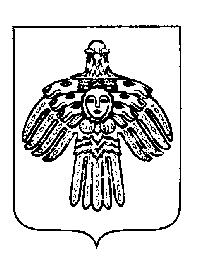 «ПЕЧОРА»  МУНИЦИПАЛЬНÖЙ  РАЙОНСААДМИНИСТРАЦИЯ ПОСТАНОВЛЕНИЕ ШУÖМПОСТАНОВЛЕНИЕ ШУÖМПОСТАНОВЛЕНИЕ ШУÖМ« 04 »  февраля  2019 г.г. Печора,  Республика Коми	                          № 120Об утверждении Порядка проведения анализа осуществления главными администраторами средств бюджета МО МР «Печора», внутреннего финансового контроля и внутреннего финансового аудита»